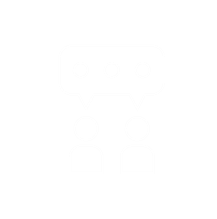 Activités indépendantes

Collaborer avec d'autres personnes 

Remarque : si vous lisez un mot que vous ne connaissez pas suivi du symbole ^, consultez le glossaire en dernière page de ce document. Vous pouvez également utiliser un dictionnaire (www.m-w.com).Athlètes : vous pouvez utiliser cette formation seul(e) ou en bénéficiant d'un soutien personnel. Imprimez le document et remplissez les réponses aux questions, ou entrez-les directement dans le document Word. Suivez les étapes de la formation à votre rythme.Dans ce cours, vous allez : Découvrez ce qui fait l'efficacité^ d'une équipeAméliorez votre efficacité en équipeIdentifiez comment devenir un chef d'équipe efficace^Réalisez l'importance de comprendre toutes les opinions sur un sujetApprenez ce que sont les « pour » et les « contre »Apprenez à impliquer^ les autres même si vous n'êtes pas d'accord avec euxApprenez à appliquer personnellement toutes les leçons apprisesMise à jour : juin 2021Collaborer avec d'autres personnes : Leçon 1Caractéristiques d'une équipe efficaceQue sont les « caractéristiques » ?Les caractéristiques sont les traits^ ou les qualités^ de personnes, de lieux ou de choses. Elles décrivent une apparence, des actions, des pensées, ou d'autres éléments. En bref, on parle de caractéristiques pour décrire des choses.Les bons leaders dirigent des équipes avec efficacité car ils possèdent certaines caractéristiques. Les caractéristiques qui font de bonnes équipes comprennent : des conflits sains, la diversité, un leadership partagé, une atmosphère positive, une communication ouverte et claire, des rôles clairement définis, des objectifs communs et la collaboration.Certains de ces mots ou termes sont peut-être nouveaux pour vous. Prenez le temps de réfléchir à leur signification. Lisez les définitions dans la colonne à droite de la page suivante, et reliez chacune d'entre elles à la définition à laquelle elle correspond, à gauche de la page. L'une des réponses est déjà fournie, à titre d'exemple. Si vous voulez vérifier votre travail une fois que vous avez terminé, les réponses sont en page 4.Bonnes caractéristiques 	Définitions/Descriptions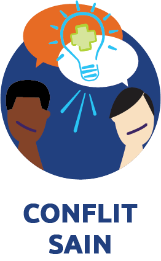 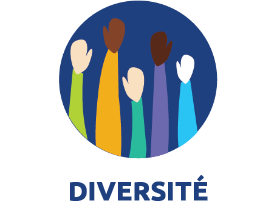 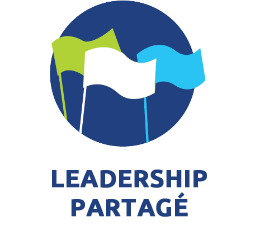 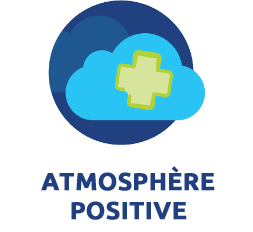 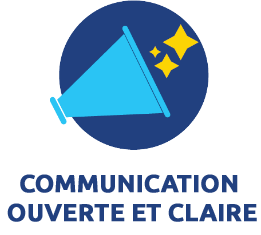 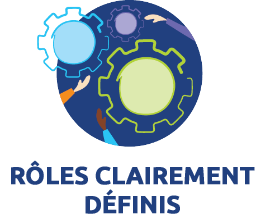 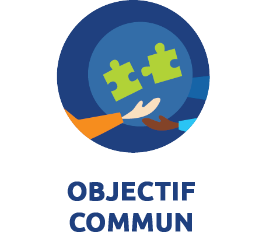 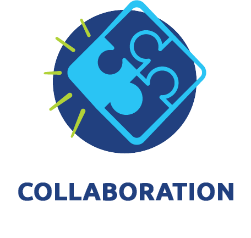 Caractéristiques 	Définitions/DescriptionsExercice de réflexionRemarque : Vous n'êtes pas obligé(e) de répondre à toutes ces questions en même temps. Prenez votre temps ! Si vous manquez d'espace pour répondre aux questions, utilisez une feuille de papier distincte ou un autre document Word.Pensez à une équipe dont vous avez fait ou dont vous faites partie, que vous considérez comme étant une bonne équipe, et qui possède certaines des caractéristiques précédemment citées. Il peut s'agir d'une équipe sportive ou d'un groupe travaillant sur un projet à l'école ou au sein de votre communauté. Répondez aux questions suivantes en pensant à cette équipe.À quelle équipe pensez-vous ? Décrivez.Qu'avez-vous aimé/qu'aimez-vous dans cette équipe ?Dans la précédente liste de caractéristiques d'une équipe efficace^, sélectionnez celle qui, selon vous, est la caractéristique la plus forte au sein de votre équipe ? Pourquoi ?Dans la précédente liste de caractéristiques d'une équipe efficace^, sélectionnez celle qui, selon vous, est la caractéristique la plus faible au sein de votre équipe ? Pourquoi ?Qui étaient/sont les « leaders » de cette équipe ? Ont-ils été nommés ou élus comme leaders, ou ont-ils simplement commencé à diriger et tout le monde les a suivis (ou une autre situation) ? Qu'ont fait/Que font ces leaders pour garantir la concentration et l'efficacité de votre équipe^ ? Qu'avez-vous appris d'eux ?Comment avez-vous aidé votre équipe à réussir^ ? Décrivez vos actions. Soyez précis.Qu'auriez-vous pu mieux faire en tant que membre de l'équipe ? S'il s'agit d'une équipe dont vous ne faites plus partie : si vous pouviez recommencer, que feriez-vous différemment pour aider l'équipe ? Si vous faites toujours partie de cette équipe : que pouvez-vous faire pour aider votre équipe à atteindre ses objectifs ?Après avoir examiné les caractéristiques d'une équipe efficace^, quelle est, selon vous, la caractéristique la plus importante pour une équipe efficace^ ?  Il n'y a pas de bonne ou de mauvaise réponse. Nous voulons savoir ce que vous jugez être important. Pourquoi avoir choisi cette caractéristique ? Partagez la liste de caractéristiques d'une équipe efficace^ avec un pair, un mentor ou un membre de votre famille. Dites-lui celle que vous jugez être la plus importante, et pourquoi. Demandez-lui celle qu'il/elle juge être la plus importante et pourquoi. << FIN DE LA LEÇON 1 >>Collaborer avec d'autres personnes : Leçon 2Prendre en compte tous les avisLes « pour » et les « contre »Lorsqu'on travaille en équipe, il est important d'explorer/d'apprendre tous les aspects d'un sujet avant de prendre une décision.  Il faut donc être disposé(e)^ à faire des recherches, et à prendre en compte des avis qui diffèrent du nôtre.Chacun a une opinion sur tout (ou presque). Certains sujets nous tiennent à cœur, et d'autres nous intéressent moins. N'oubliez pas qu'un sujet qui ne vous intéresse pas peut être un sujet très important pour quelqu'un d'autre. Il est important de rester calme lorsqu'on discute avec une personne qui a une opinion bien arrêtée sur un sujet. Il est également important d'essayer de voir les choses selon son point de vue. Vous n'êtes pas toujours obligé(e) d'être d'accord avec les autres. Mais savoir ce qu'ils pensent, et pourquoi, vous aidera à comprendre leur position. Cela vous aidera également à travailler avec eux à l'avenir.Les meilleurs leaders… savent parfaitement discuter avec des personnes qui ont un avis différent. savent très bien écouter. Ils laissent l'autre donner son avis, avant de donne le leur. respectent les personnes avec lesquelles ils ne sont pas d'accord, et essaient de se mettre à la place de l'autre pour comprendre ses opinions. prennent le temps de rechercher d'autres opinions que la leur sur un sujet. sont disposé(e)s à changer d'avis sur un sujet.C'est une compétence difficile à perfectionner, mais avec de la pratique, apprendre à examiner tous les aspects d'un sujet vous aidera à devenir un leader capable d'avoir des conversations délicates, et de prendre des décisions compliquées.
Passons à la pratique !Choisissez l'un des sujets suivants ou proposez le vôtre. Si vous proposez un sujet, gardez à l'esprit qu'il doit être écrit sous la forme d'une déclaration, PAS d'une question.Les athlètes Special Olympics ne devraient pas être autorisés à participer à plus d'un Jeu mondial au cours de leur carrière.Special Olympics devrait exiger des athlètes une faible participation financière pour permettre à l'organisation de toucher un plus grand nombre d'athlètes.Les écoles devraient complètement arrêter de donner des devoirs.Réfléchissez au sujet que vous avez sélectionné et remplissez le tableau des pour/contre en page 10. Tenez compte de tous les aspects du sujet, et énumérez les raisons qui appuient chaque position.  Écrivez dans la section « pour » ce qui, à votre avis, constitue un avantage ou un point fort du sujet dont vous débattez^Par exemple, si le sujet est « Les aliments trop gras devraient être interdits dans les écoles. », l'un des avantages serait que les élèves mangeraient des aliments plus sains au quotidien, ce qui est bon pour la santé en générale.Écrivez dans la section « contre » ce qui, à votre avis, constitue un point faible du sujet dont vous débattez^Par exemple, si le sujet est « Les aliments trop gras devraient être interdits dans les écoles. », l'un des « contre » serait de forcer les élèves à manger des aliments qu'ils n'aiment pas.Écrivez le plus de « pour » que possible pour le sujet que vous avez choisi. Écrivez ensuite le plus de « contre » que possible pour le même sujet. Sans révéler les « pour » et les « contre » que vous avez notés, discutez du sujet avec un pair, un mentor ou un membre de votre famille et demandez-lui d'inscrire les siens sur une autre feuille. Comparez vos notes pour voir les points sur lesquels vous êtes d'accord ou non. Cette personne a-t-elle écrit dans la colonne « pour » une caractéristique que vous avez répertoriée comme « contre » ? Prenez chacun le temps d'expliquer votre opinion.Après avoir exploré tous les aspects du sujet, faites un brainstorming^ ou réfléchissez à une solution dans laquelle toutes les parties arriveraient à un compromis^.Remplissez le cadre Solution possible.Tableau Pour/ContreUtilisez ce tableau Pour/Contre pour étudier au moins deux avis sur le sujet que vous avez sélectionné. N'oubliez pas qu'une caractéristique que vous considérez comme un « pour » peut être un « contre » pour une autre personne. Nous avons tous des opinions différentes, et si ces opinions ne blessent pas les autres, alors un débat sain sur un sujet et un espace où partager des opinions sont bénéfiques. Si vous souhaitez recommencer cet exercice avec un autre sujet, vous pouvez facilement recréer un tableau comme celui-ci au verso de cette feuille ou sur une autre feuille.Exercice de réflexionRemarque : Vous n'êtes pas obligé(e) de répondre à toutes ces questions en même temps. Prenez votre temps ! Si vous manquez d'espace pour répondre aux questions, utilisez une feuille de papier distincte ou un autre document Word.Pourquoi pensez-vous qu'il est important de prendre en considération tous les aspects d'un sujet ?Qu'est-ce qui a été difficile dans le fait d'explorer tous les aspects du sujet ?Après avoir examiné les avantages et les inconvénients, votre première opinion sur le sujet a-t-elle changé ?Comment pensez-vous pouvoir utiliser cette compétence en tant que leader ?Lorsque vous avez partagé votre liste Pour/Contre avec votre pair, votre mentor ou un membre de votre famille, des éléments répertoriés dans votre colonne « Pour » se trouvaient-ils dans sa colonne « Contre » ? Prenez le temps d'expliquer vos avis respectifs. Qu'avez-vous ressenti au cours de cette conversation ? Il n'y a pas de mauvaise réponse à cette question.Comparez votre solution possible à celle proposée par votre pair, votre mentor ou un membre de votre famille. Préférez-vous la sienne ou la vôtre ? Pourquoi ?Avez-vous dû faire des recherches sur un sujet pour en savoir plus ? Quelque chose vous a-t-il surpris(e) dans cette activité ? 
<< FIN DE LA LEÇON 2 >>Collaborer avec d'autres personnes : Leçon 3Développer ses propres compétencesQuestions de réflexionRemarque : Vous n'êtes pas obligé(e) de répondre à toutes ces questions en même temps. Prenez votre temps ! Si vous manquez d'espace pour répondre aux questions, utilisez une feuille de papier distincte ou un autre document Word.Révisez ce que vous avez appris des Leçons 1 et 2 en répondant aux questions suivantes.Relisez les caractéristiques^ d'une équipe efficace^ de la Leçon 1. Quelle(s) caractéristique(s) ^ est ou sont, selon vous, votre plus grande force ? Pourquoi ?Quelles caractéristiques^ pensez-vous pouvoir améliorer ? Pourquoi ? Comment comptez-vous vous y prendre ?Pensez à l'équipe que vous avez utilisée pour les questions de réflexion de la Leçon 1. Si vous deviez tout recommencer et que vous dirigeriez désormais cette équipe, que feriez-vous ?  Dirigeriez-vous différemment ?Vous faites partie du comité qui organise la cérémonie d'ouverture de votre prochaine compétition. Lors de la première réunion, les gens ont des conversations diverses et il n'y a pas d'ordre du jour. Choisissez deux à trois caractéristiques^ de la Leçon 1 qui aideraient à mettre le comité et la réunion sur la bonne voie. Quelles mesures prendriez-vous pour diriger ce groupe ?Lors d'une réunion, un membre de Special Olympics vous pose, ainsi qu'à d'autres athlètes, des questions sur les moyens d'améliorer votre programme. Vous regardez autour de vous et remarquez que tous les athlètes vous ressemblent (même âge, même sexe, même ethnie, même niveau d'aptitude). Quelle caractéristique de la Leçon 1 manque-t-il ici ? Que feriez-vous pour résoudre ce problème ?Vous faites partie d'un comité d'athlètes auquel Special Olympics demande souvent des commentaires sur les éventuels changements apportés aux compétitions (généralement appelé « Conseil de leadership des athlètes »). Un membre du personnel demande de l'aide à votre comité. Pour économiser de l'argent, votre équipe Special Olympics locale souhaite arrêter de servir des repas lors des compétitions. En tant que membre du Conseil de leadership des athlètes, il est de votre devoir de discuter de cet éventuel changement et de transmettre l'opinion de vos collègues athlètes sur ce sujet. En utilisant ce que vous avez appris dans la Leçon 2, définissez comment votre comité recueillerait les commentaires des autres athlètes pour adresser des recommandations au personnel. Quel serait votre rôle dans cet exercice ? Vous-même, que pensez-vous de l'idée proposée ? Si cela peut vous aider, dressez une liste Pour/contre.Remarque : Pour répondre aux prochaines questions, vous devrez échanger avec un mentor, un membre de votre équipe, un entraîneur, un membre de votre famille ou un membre du personnel de Special Olympics. Demandez à cette personne ce qu'elle pense de vous et dites-lui ce que vous pensez d'elle. Cet exercice peut s'avérer inconfortable pour certaines personnes, mais ne vous inquiétez pas. Être capable de donner et de recevoir des commentaires constructifs^ est nécessaire pour devenir un meilleur leader.Partagez la liste de caractéristiques^ d'une équipe efficace^ de la Leçon 2 avec un membre de votre équipe ou un mentor. Demandez-lui quelles caractéristiques^ il considère comme étant vos forces et quelles caractéristiques^ il considère comme étant vos faiblesses ou des domaines d'amélioration possibles.  Qu'a-t-il répondu ? Demandez-lui de vous suggérer des pistes pour améliorer les caractéristiques^ qui ne sont pas votre fort. Qu'a-t-il répondu ?Demandez-lui si vous pouvez lui donner votre avis sur des points que, selon vous, il pourrait améliorer. Cela peut aussi être gênant^ pour vous de fournir des commentaires constructifs^ sur quelqu'un d'autre, mais les bons leaders sont capables de déceler^ les difficultés que rencontrent des coéquipiers et ils cherchent toujours à aider les autres à s'améliorer. Qu'avez-vous trouvé qu'il pourrait améliorer ? Y a-t-il des domaines où vous êtes bon(ne), et dans lesquels il n'est pas bon ? Si oui, lesquelles ?Y a-t-il des domaines où il est bon, et dans lesquels vous n'êtes pas bon(ne) ? Si oui, lesquels ? Comment pourrait-il vous aider à vous améliorer dans ces domaines ?Comment vous améliorer dans ces domaines vous aiderait-il à devenir un meilleur leader et à collaborer en tant qu'équipe ?Élaborez un plan pour l'aider à améliorer ces points. Quel est votre plan pour lui ? S'est-il montré ouvert à ces changements et comment a-t-il réagi à votre plan ? Aider les autres à s'améliorer est une forte caractéristique^ des bons leaders et c'est aussi un moyen de s'améliorer soi-même !Avez-vous trouvé plus facile de recevoir des commentaires constructifs^ ou d'en donner à quelqu'un d'autre ? Pour ce qui vous a semblé plus facile, expliquez pourquoi. Pour ce qui vous a semblé plus difficile, expliquez pourquoi.<< FIN DE LA LEÇON 3 >>Glossaire/DictionnaireVous ne connaissez pas la définition d'un mot ? Aucun problème. Ce glossaire (ou court dictionnaire) devrait vous aider à apprendre de nouveaux mots et à les utiliser. Certains de ces mots ont plusieurs sens. Les définitions ci-dessous concernent uniquement la manière dont les mots sont utilisés dans ce document. S'il y a d'autres mots que vous ne comprenez pas dans cette leçon, vous pouvez les chercher en ligne sur www.m-w.com.
Leçon 1 :Atteindre : réussir un objectif ; accomplir quelque choseAdaptation : arrangement réalisé pour faciliter la vie ou le travail de quelqu'unContribution : participation, don de quelque chose d'important pour atteindre un butAvec créativité : avec imagination ; « en sortant des sentiers battus »Égo : votre esprit conscient ; votre « moi intérieur » ; on dit d'une personne qu'elle a un « gros égo » lorsqu'elle est imbue d'elle-même et qu'elle pense qu'elle n'a jamais tort ; quelqu'un avec un « gros égo » essaie généralement d'être le centre de l'attentionProductif/productive : qui obtient ou donne des résultatsQualité : synonyme de Trait ; élément qui décrit une personne ou un objetRéussir : être doué(e) dans un domaine ; atteindre un objectifTrait : synonyme de Qualité ; élément qui décrit une personne ou un objet----------------------------
Leçon 2 :Brainstorming : échange d'idéesCompromis : décision sur laquelle plusieurs personnes avec des opinions différentes peuvent s'entendre ; décision qui n'est pas parfaite pour tout le monde, mais qui convient suffisamment à tous pour qu'un accord soit concluDébattre : échanger des idées différentes sur un sujetImpliquer : inclure ; parler à ; travailler avecDisposé(e) : prêt(e) ; intéressé(e) par ; capable de déclencher une action-----------------------

Leçon 3 :Gênant : synonyme de Inconfortable ; sentiment effrayant ou étrange/anormal ; hors de votre zone de confort ; parfois douloureusement inconfortableCaractéristique : qualité qui décrit quelqu'un ou ses actionsCommentaire constructif : opinion qui pourrait être Inconfortable ou Gênante, mais partagée dans le but d'aider quelqu'un à s'améliorer.Efficace : bon(ne) ; compétent(e)Reconnaître : voir ; remarquerInconfortable : synonyme de Gênant ; sentiment désagréable ; qui met mal à l'aiseRemplissez le Formulaire d'évaluation de la formation : 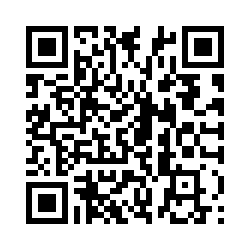 Vous pouvez également accéder au formulaire d'évaluation en saisissant ce lien dans la barre de recherche de votre navigateur (attention aux caractères majuscules et minuscules !) : https://bit.ly/2SrjVNG ou en scannant le QR code avec votre téléphone.ThèmeDescriptionLeçon 1 : Caractéristiques d'une équipe efficace^Mon expérience en équipeQu'est-ce qui fait une « bonne » équipe ? Réfléchissez à votre expérience au sein d'une équipe, qu'est-ce qui fonctionnait bien ? Qu'est-ce qui aurait pu être amélioré ? Comment avez-vous aidé votre équipe à réussir ? Quelles sont les caractéristiques d'une équipe efficace ?Leçon 2 : Prendre en compte tous les avisRésoudre le problème en équipeS'assurer que tout le monde ait la parole En débattant d'un sujet en équipe, vous constaterez que les opinions diffèrent.  Entraînez-vous à prendre en compte toutes les options et à trouver une solution qui pourraient convenir à toutes les parties.Leçon 3 : Développer ses compétencesDéterminez vos compétencesDevenez un chef d'équipe plus efficaceÉvaluez votre propre capacité à travailler avec les autres et votre degré d'efficacité en tant que chef d'équipe, puis identifiez des moyens de développer vos compétences.Thème : Thème : PourContreSolution possible :Solution possible :